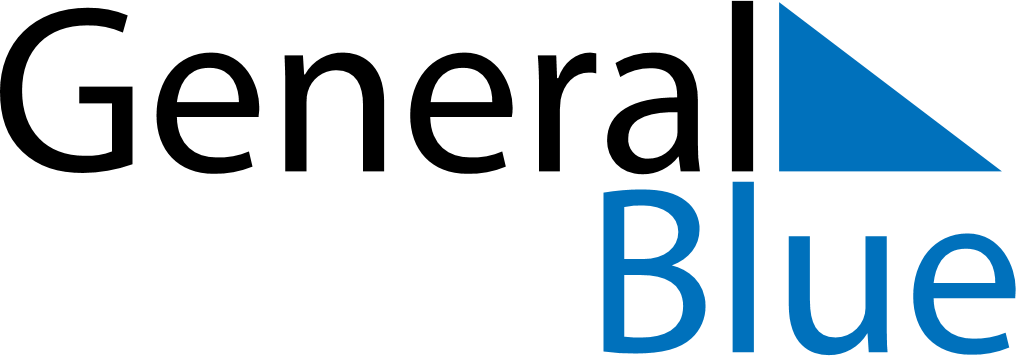 Q4 of 2027Saint HelenaQ4 of 2027Saint HelenaQ4 of 2027Saint HelenaQ4 of 2027Saint HelenaQ4 of 2027Saint HelenaQ4 of 2027Saint HelenaQ4 of 2027Saint HelenaOctober 2027October 2027October 2027October 2027October 2027October 2027October 2027October 2027October 2027SundayMondayMondayTuesdayWednesdayThursdayFridaySaturday123445678910111112131415161718181920212223242525262728293031November 2027November 2027November 2027November 2027November 2027November 2027November 2027November 2027November 2027SundayMondayMondayTuesdayWednesdayThursdayFridaySaturday11234567889101112131415151617181920212222232425262728292930December 2027December 2027December 2027December 2027December 2027December 2027December 2027December 2027December 2027SundayMondayMondayTuesdayWednesdayThursdayFridaySaturday123456678910111213131415161718192020212223242526272728293031Dec 25: Christmas DayDec 26: Boxing DayDec 27: Boxing Day (substitute day)Dec 28: Christmas Day (substitute day)